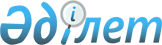 О внесении изменений в решение Балхашского районного маслихата от 25 декабря 2017 года № 25-115 "О бюджете Балхашского района на 2018-2020 годы"Решение Балхашского районного маслихата Алматинской области от 22 ноября 2018 года № 38-175. Зарегистрировано Департаментом юстиции Алматинской области 23 ноября 2018 года № 4880
      В соответствии с пунктом 4 статьи 106 Бюджетного кодекса Республики Казахстан от 4 декабря 2008 года, подпунктом 1) пункта 1 статьи 6 Закона Республики Казахстан от 23 января 2001 года "О местном государственном управлении и самоуправлении в Республике Казахстан", Балхашский районный маслихат РЕШИЛ:
      1. Внести в решение Балхашского районного маслихата "О бюджете Балхашского района на 2018-2020 годы" от 25 декабря 2017 года № 25-115 (зарегистрирован в Реестре государственной регистрации нормативных правовых актов № 4460, опубликован 8 января 2018 года в Эталонном контрольном банке нормативных правовых актов Республики Казахстан) следующие изменения:
      пункт 1 указанного решения изложить в новой редакции: 
      "1. Утвердить районный бюджет на 2018-2020 годы, согласно приложениям 1, 2 и 3 к настоящему решению соответственно, в том числе на 2018 год в следующих объемах:
      1) доходы 5 663 151 тысяча тенге, в том числе:
      налоговые поступления 122 856 тысяч тенге;
      неналоговые поступления 9 361 тысяча тенге;
      поступления от продажи основного капитала 3 675 тысяч тенге;
      поступления трансфертов 5 527 259 тысяч тенге, в том числе:
      целевые текущие трансферты 1 457 252 тысячи тенге;
      целевые трансферты на развитие 674 907 тысяч тенге;
      субвенции 3 395 100 тысяч тенге;
      2) затраты 5 663 151 тысяча тенге;
      3) чистое бюджетное кредитование 8 182 тысячи тенге, в том числе:
      бюджетные кредиты 36 075 тысяч тенге;
      погашение бюджетных кредитов 27 893 тысячи тенге;
      4) сальдо по операциям с финансовыми активами 0 тенге;
      5) дефицит (профицит) бюджета (-) 8 182 тысячи тенге;
      6) финансирование дефицита (использование профицита) бюджета 8 182 тысячи тенге.".
      2. Приложение 1 к указанному решению изложить в новой редакции согласно приложению к настоящему решению.
      3. Контроль за исполнением настоящего решения возложить на постоянную комиссию Балхашского районного маслихата "По экономической реформе, бюджету, тарифной политике, развитию малого и среднего предпринимательства".
      4. Настоящее решение вводится действие с 1 января 2018 года. Районный бюджет на 2018 год
					© 2012. РГП на ПХВ «Институт законодательства и правовой информации Республики Казахстан» Министерства юстиции Республики Казахстан
				
      Председатель сессии Балхашского районного маслихата 

К. Ербаев

      Секретарь Балхашского районного маслихата 

К. Омаров
Приложение к решению Балхашского районного маслихата от "22" ноября 2018 года № 38-175 "О внесении изменений в решение Балхашского районного маслихата от 25 декабря 2017 года № 25-115 "О бюджете Балхашского района на 2018-2020 годы"Приложение 1 к решению Балхашского районного маслихата от 25 декабря 2017 года № 25-115 "О бюджете Балхашского района на 2018-2020 годы"
Категория
Категория
Категория
Наименование
Сумма (тысяч тенге)
Класс
Класс
Класс
Сумма (тысяч тенге)
Подкласс
Подкласс
Сумма (тысяч тенге)
І. Доходы
5663151
1
Налоговые поступления
122856
01
Подоходный налог 
24268
2
Индивидуальный подоходный налог
24268
04
Hалоги на собственность
85549
1
Налог на имущество 
29713
3
Земельный налог
2133
4
Hалог на транспортные средства
51160
5
Единый земельный налог
2543
05
Внутренние налоги на товары, работы и услуги
6917
2
Акцизы
1841
3
Поступления за использование природных и других ресурсов
2016
4
Сборы за ведение предпринимательской и профессиональной деятельности
3060
07
Прочие налоги
239
1
Прочие налоги
239
Категория
Категория
Категория
Наименование
Сумма (тысяч тенге)
Класс
Класс
Класс
Сумма (тысяч тенге)
Подкласс
Подкласс
Сумма (тысяч тенге)
08
Обязательные платежи, взимаемые за совершение юридически значимых действий и (или) выдачу документов уполномоченными на то государственными органами или должностными лицами
5883
1
Государственная пошлина
5883
2
Неналоговые поступления
9361
01
Доходы от государственной собственности
3350
1
Поступления части чистого дохода государственных предприятий
300
5
Доходы от аренды имущества, находящегося в государственной собственности
3050
04
Штрафы, пени, санкции, взыскания, налагаемые государственными учреждениями, финансируемыми из государственного бюджета, а также содержащимися и финансируемыми из бюджета (сметы расходов) Национального Банка Республики Казахстан
3500
1
Штрафы, пени, санкции, взыскания, налагаемые государственными учреждениями, финансируемыми из государственного бюджета, а также содержащимися и финансируемыми из бюджета (сметы расходов) Национального Банка Республики Казахстан, за исключением поступлений от организаций нефтяного сектора
3500
06
Прочие неналоговые поступления
2511
1
Прочие неналоговые поступления
2511
3
Поступления от продажи основного капитала
3675
01
Поступления от продажи земельных участков закрепленных за государственным органом финансируемых из местного бюджета
500
1
Поступления от продажи земельных участков
500
03
Продажа земли и нематериальных активов
3175
1
Продажа земли
3175
4
Поступления трансфертов 
5527259
02
Трансферты из вышестоящих органов государственного управления
5527259
2
Трансферты из областного бюджета
5527259
Функциональная группа
Функциональная группа
Функциональная группа
Функциональная группа
Функциональная группа
Сумма (тысяч тенге)
Функциональная подгруппа
Функциональная подгруппа
Функциональная подгруппа
Функциональная подгруппа
Сумма (тысяч тенге)
Администратор бюджетных программ
Администратор бюджетных программ
Администратор бюджетных программ
Сумма (тысяч тенге)
 Программа
 Программа
Сумма (тысяч тенге)
Наименование
Сумма (тысяч тенге)
ІІ. Затраты
5663151
01
Государственные услуги общего характера
293557
1
Представительные, исполнительные и другие органы, выполняющие общие функции государственного управления
251754
112
Аппарат маслихата района (города областного значения)
22761
001
Услуги по обеспечению деятельности маслихата района (города областного значения)
21761
003
Капитальные расходы государственного органа
1000
122
Аппарат акима района (города областного значения)
103601
001
Услуги по обеспечению деятельности акима района (города областного значения)
100286
003
Капитальные расходы государственного органа
905
106
Проведение мероприятий за счет чрезвычайного резерва местного исполнительного органа для ликвидации чрезвычайных ситуаций социального, природного и техногенного характера
2410
123
Аппарат акима района в городе, города районного значения, поселка, села, сельского округа
125392
001
Услуги по обеспечению деятельности акима района в городе, города районного значения, поселка, села, сельского округа
123666
022
Капитальные расходы государственного органа
1726
2
Финансовая деятельность
22141
452
Отдел финансов района (города областного значения)
22141
001
Услуги по реализации государственной политики в области исполнения бюджета и управления коммунальной собственностью района (города областного значения)
20263
003
Проведение оценки имущества в целях налогообложения
301
Функциональная группа
Функциональная группа
Функциональная группа
Функциональная группа
Функциональная группа
Сумма (тысяч тенге)
Функциональная подгруппа
Функциональная подгруппа
Функциональная подгруппа
Функциональная подгруппа
Сумма (тысяч тенге)
Администратор бюджетных программ
Администратор бюджетных программ
Администратор бюджетных программ
Сумма (тысяч тенге)
 Программа
 Программа
Сумма (тысяч тенге)
Наименование
Сумма (тысяч тенге)
010
Приватизация, управление коммунальным имуществом, постприватизационная деятельность и регулирование споров, связанных с этим
1577
5
Планирование и статистическая деятельность
19662
453
Отдел экономики и бюджетного планирования района (города областного значения)
19662
001
Услуги по реализации государственной политики в области формирования и развития экономической политики, системы государственного планирования
19662
02
Оборона
17878
1
Военные нужды
1778
122
Аппарат акима района (города областного значения)
1778
005
Мероприятия в рамках исполнения всеобщей воинской обязанности
1778
2
Организация работы по чрезвычайным ситуациям
16100
122
Аппарат акима района (города областного значения)
16100
006
Предупреждение и ликвидация чрезвычайных ситуаций масштаба района (города областного значения)
16100
03
Общественный порядок, безопасность, правовая, судебная, уголовно-исполнительная деятельность
1232
9
Прочие услуги в области общественного порядка и безопасности
1232
485
Отдел пассажирского транспорта и автомобильных дорог района (города областного значения)
1232
021
Обеспечение безопасности дорожного движения в населенных пунктах
1232
04
Образование
2944721
1
Дошкольное воспитание и обучение
243994
Функциональная группа
Функциональная группа
Функциональная группа
Функциональная группа
Функциональная группа
Сумма (тысяч тенге)
Функциональная подгруппа
Функциональная подгруппа
Функциональная подгруппа
Функциональная подгруппа
Сумма (тысяч тенге)
Администратор бюджетных программ
Администратор бюджетных программ
Администратор бюджетных программ
Сумма (тысяч тенге)
 Программа
 Программа
Сумма (тысяч тенге)
Наименование
Сумма (тысяч тенге)
464
Отдел образования района (города областного значения)
243294
040
Реализация государственного образовательного заказа в дошкольных организациях образования
243294
467
Отдел строительства района (города областного значения)
700
037
Строительство и реконструкция объектов дошкольного воспитания и обучения
700
2
Начальное, основное среднее и общее среднее образование
2342786
464
Отдел образования района (города областного значения)
2285292
003
Общеобразовательное обучение
2247225
006
Дополнительное образование для детей
38067
465
Отдел физической культуры и спорта района (города областного значения)
57494
017
Дополнительное образование для детей и юношества по спорту
57494
9
Прочие услуги в области образования
357941
464
Отдел образования района (города областного значения)
357941
001
Услуги по реализации государственной политики на местном уровне в области образования 
13618
004
Информатизация системы образования в государственных учреждениях образования района (города областного значения)
13300
005
Приобретение и доставка учебников, учебно-методических комплексов для государственных учреждений образования района (города областного значения)
59898
007
Проведение школьных олимпиад, внешкольных мероприятий и конкурсов районного (городского) масштаба
1589
012
Капитальные расходы государственного органа
740
Функциональная группа
Функциональная группа
Функциональная группа
Функциональная группа
Функциональная группа
Сумма (тысяч тенге)
Функциональная подгруппа
Функциональная подгруппа
Функциональная подгруппа
Функциональная подгруппа
Сумма (тысяч тенге)
Администратор бюджетных программ
Администратор бюджетных программ
Администратор бюджетных программ
Сумма (тысяч тенге)
 Программа
 Программа
Сумма (тысяч тенге)
Наименование
Сумма (тысяч тенге)
015
Ежемесячные выплаты денежных средств опекунам (попечителям) на содержание ребенка-сироты (детей-сирот), и ребенка (детей), оставшегося без попечения родителей
16900
067
Капитальные расходы подведомственных государственных учреждений и организаций
251896
06
Социальная помощь и социальное обеспечение
264974
1
Социальное обеспечение
34902
451
Отдел занятости и социальных программ района (города областного значения)
34902
005
Государственная адресная социальная помощь
34902
2
Социальная помощь
202826
451
Отдел занятости и социальных программ района (города областного значения)
202826
002
Программа занятости
75913
004
Оказание социальной помощи на приобретение топлива специалистам здравоохранения, образования, социального обеспечения, культуры, спорта и ветеринарии в сельской местности в соответствии с законодательством Республики Казахстан
17100
006
Оказание жилищной помощи
4674
007
Социальная помощь отдельным категориям нуждающихся граждан по решениям местных представительных органов
3713
010
Материальное обеспечение детей-инвалидов, воспитывающихся и обучающихся на дому
1457
014
Оказание социальной помощи нуждающимся гражданам на дому
36291
017
Обеспечение нуждающихся инвалидов обязательными гигиеническими средствами и предоставление услуг специалистами жестового языка, индивидуальными помощниками в соответствии с индивидуальной программой реабилитации инвалида
28989
Функциональная группа
Функциональная группа
Функциональная группа
Функциональная группа
Функциональная группа
Сумма (тысяч тенге)
Функциональная подгруппа
Функциональная подгруппа
Функциональная подгруппа
Функциональная подгруппа
Сумма (тысяч тенге)
Администратор бюджетных программ
Администратор бюджетных программ
Администратор бюджетных программ
Сумма (тысяч тенге)
 Программа
 Программа
Сумма (тысяч тенге)
Наименование
Сумма (тысяч тенге)
023
Обеспечение деятельности центров занятости населения
34689
9
Прочие услуги в области социальной помощи и социального обеспечения
27246
451
Отдел занятости и социальных программ района (города областного значения)
25971
001
Услуги по реализации государственной политики на местном уровне в области обеспечения занятости и реализации социальных программ для населения
21014
011
Оплата услуг по зачислению, выплате и доставке пособий и других социальных выплат
1265
050
Реализация Плана мероприятий по обеспечению прав и улучшению качества жизни инвалидов
3692
485
Отдел пассажирского транспорта и автомобильных дорог района (города областного значения)
1275
050
Реализация Плана мероприятий по обеспечению прав и улучшению качества жизни инвалидов в Республике Казахстан на 2012-2018 годы
1275
07
Жилищно-коммунальное хозяйство
709379
1
Жилищное хозяйство
222162
467
Отдел строительства района (города областного значения)
184883
003
Проектирование и строительство, реконструкция жилья коммунального жилищного фонда
92913
004
Проектирование, развитие и (или) обустройство инженерно-коммуникационной инфраструктуры
91970
487
Отдел жилищно-коммунального хозяйства и жилищной инспекции района (города областного значения)
37279
Функциональная группа
Функциональная группа
Функциональная группа
Функциональная группа
Функциональная группа
Сумма (тысяч тенге)
Функциональная подгруппа
Функциональная подгруппа
Функциональная подгруппа
Функциональная подгруппа
Сумма (тысяч тенге)
Администратор бюджетных программ
Администратор бюджетных программ
Администратор бюджетных программ
Сумма (тысяч тенге)
 Программа
 Программа
Сумма (тысяч тенге)
Наименование
Сумма (тысяч тенге)
001
Услуги по реализации государственной политики на местном уровне в области жилищно-коммунального хозяйства и жилищного фонда
11520
003
Капитальные расходы государственного органа
5299
032
Капитальные расходы подведомственных государственных учреждений и организаций
20460
2
Коммунальное хозяйство
289971
487
Отдел жилищно-коммунального хозяйства и жилищной инспекции района (города областного значения)
289971
058
Развитие системы водоснабжения и водоотведения в сельских населенных пунктах
289971
3
Благоустройство населенных пунктов
197246
487
Отдел жилищно-коммунального хозяйства и жилищной инспекции района (города областного значения)
197246
017
Обеспечение санитарии населенных пунктов
2720
025
Освещение улиц в населенных пунктах
8972
030
Благоустройство и озеленение населенных пунктов
185554
08
Культура, спорт, туризм и информационное пространство
454098
1
Деятельность в области культуры
364141
455
Отдел культуры и развития языков района (города областного значения)
115095
003
Поддержка культурно-досуговой работы
115095
467
Отдел строительства района (города областного значения)
249046
011
Развитие объектов культуры
249046
2
Спорт
14263
465
Отдел физической культуры и спорта района (города областного значения)
14263
001
Услуги по реализации государственной политики на местном уровне в сфере физической культуры и спорта
8683
004
Капитальные расходы государственного органа
300
Функциональная группа
Функциональная группа
Функциональная группа
Функциональная группа
Функциональная группа
Сумма (тысяч тенге)
Функциональная подгруппа
Функциональная подгруппа
Функциональная подгруппа
Функциональная подгруппа
Сумма (тысяч тенге)
Администратор бюджетных программ
Администратор бюджетных программ
Администратор бюджетных программ
Сумма (тысяч тенге)
 Программа
 Программа
Сумма (тысяч тенге)
Наименование
Сумма (тысяч тенге)
006
Проведение спортивных соревнований на районном (города областного значения) уровне
891
007
Подготовка и участие членов сборных команд района (города областного значения) по различным видам спорта на областных спортивных соревнованиях
4389
3
Информационное пространство
43032
455
Отдел культуры и развития языков района (города областного значения)
34632
006
Функционирование районных (городских) библиотек
33597
007
Развитие государственного языка и других языков народа Казахстана
1035
456
Отдел внутренней политики района (города областного значения)
8400
002
Услуги по проведению государственной информационной политики
8400
9
Прочие услуги по организации культуры, спорта, туризма и информационного пространства
32662
455
Отдел культуры и развития языков района (города областного значения)
17423
001
Услуги по реализации государственной политики на местном уровне в области развития языков и культуры
7912
032
Капитальные расходы подведомственных государственных учреждений и организаций
3705
106
Проведение мероприятий за счет чрезвычайного резерва местного исполнительного органа для ликвидации чрезвычайных ситуаций социального, природного и техногенного характера
5806
456
Отдел внутренней политики района (города областного значения)
15239
Функциональная группа
Функциональная группа
Функциональная группа
Функциональная группа
Функциональная группа
Сумма (тысяч тенге)
Функциональная подгруппа
Функциональная подгруппа
Функциональная подгруппа
Функциональная подгруппа
Сумма (тысяч тенге)
Администратор бюджетных программ
Администратор бюджетных программ
Администратор бюджетных программ
Сумма (тысяч тенге)
 Программа
 Программа
Сумма (тысяч тенге)
Наименование
Сумма (тысяч тенге)
001
Услуги по реализации государственной политики на местном уровне в области информации, укрепления государственности и формирования социального оптимизма граждан
15239
10
Сельское, водное, лесное, рыбное хозяйство, особо охраняемые природные территории, охрана окружающей среды и животного мира, земельные отношения
276423
1
Сельское хозяйство
241869
462
Отдел сельского хозяйства района (города областного значения)
64374
001
Услуги по реализации государственной политики на местном уровне в сфере сельского хозяйства
64374
473
Отдел ветеринарии района (города областного значения)
177495
001
Услуги по реализации государственной политики на местном уровне в сфере ветеринарии
13238
006
Организация санитарного убоя больных животных
1301
007
Организация отлова и уничтожения бродячих собак и кошек
2120
008
Возмещение владельцам стоимости изымаемых и уничтожаемых больных животных, продуктов и сырья животного происхождения
9630
009
Проведение ветеринарных мероприятий по энзоотическим болезням животных
1017
010
Проведение мероприятий по идентификации сельскохозяйственных животных
5914
011
Проведение противоэпизоотических мероприятий
144275
6
Земельные отношения
17680
463
Отдел земельных отношений района (города областного значения)
17680
Функциональная группа
Функциональная группа
Функциональная группа
Функциональная группа
Функциональная группа
Сумма (тысяч тенге)
Функциональная подгруппа
Функциональная подгруппа
Функциональная подгруппа
Функциональная подгруппа
Сумма (тысяч тенге)
Администратор бюджетных программ
Администратор бюджетных программ
Администратор бюджетных программ
Сумма (тысяч тенге)
 Программа
 Программа
Сумма (тысяч тенге)
Наименование
Сумма (тысяч тенге)
001
Услуги по реализации государственной политики в области регулирования земельных отношений на территории района (города областного значения)
10015
004
Организация работ по зонированию земель
6665
006
Землеустройство, проводимое при установлении границ районов, городов областного значения, районного значения, сельских округов, поселков, сел
1000
9
Прочие услуги в области сельского, водного, лесного, рыбного хозяйства, охраны окружающей среды и земельных отношений
16874
453
Отдел экономики и бюджетного планирования района (города областного значения)
16874
099
Реализация мер по оказанию социальной поддержки специалистов
16874
11
Промышленность, архитектурная, градостроительная и строительная деятельность
19064
2
Архитектурная, градостроительная и строительная деятельность
19064
467
Отдел строительства района (города областного значения)
10583
001
Услуги по реализации государственной политики на местном уровне в области строительства
10583
468
Отдел архитектуры и градостроительства района (города областного значения)
8481
001
Услуги по реализации государственной политики в области архитектуры и градостроительства на местном уровне
8481
12
Транспорт и коммуникации
328634
1
Автомобильный транспорт
318986
485
Отдел пассажирского транспорта и автомобильных дорог района (города областного значения)
318986
Функциональная группа
Функциональная группа
Функциональная группа
Функциональная группа
Функциональная группа
Сумма (тысяч тенге)
Функциональная подгруппа
Функциональная подгруппа
Функциональная подгруппа
Функциональная подгруппа
Сумма (тысяч тенге)
Администратор бюджетных программ
Администратор бюджетных программ
Администратор бюджетных программ
Сумма (тысяч тенге)
 Программа
 Программа
Сумма (тысяч тенге)
Наименование
Сумма (тысяч тенге)
023
Обеспечение функционирования автомобильных дорог
19881
045
Капитальный и средний ремонт автомобильных дорог районного значения и улиц населенных пунктов
299105
9
Прочие услуги в сфере транспорта и коммуникаций
9648
485
Отдел пассажирского транспорта и автомобильных дорог района (города областного значения)
9648
001
Услуги по реализации государственной политики на местном уровне в области пассажирского транспорта и автомобильных дорог 
9648
13
Прочие
19684
3
Поддержка предпринимательской деятельности и защита конкуренции
10684
469
Отдел предпринимательства района (города областного значения)
10684
001
Услуги по реализации государственной политики на местном уровне в области развития предпринимательства
8084
003
Поддержка предпринимательской деятельности
2400
004
Капитальные расходы государственного органа
200
9
Прочие
9000
123
Аппарат акима района в городе, города районного значения, поселка, села, сельского округа
9000
040
Реализация мер по содействию экономическому развитию регионов в рамках Программы "Развитие регионов"
9000
14
Обслуживание долга
30
1
Обслуживание долга
30
452
Отдел финансов района (города областного значения)
30
Функциональная группа
Функциональная группа
Функциональная группа
Функциональная группа
Функциональная группа
Сумма (тысяч тенге)
Функциональная подгруппа
Функциональная подгруппа
Функциональная подгруппа
Функциональная подгруппа
Сумма (тысяч тенге)
Администратор бюджетных программ
Администратор бюджетных программ
Администратор бюджетных программ
Сумма (тысяч тенге)
 Программа
 Программа
Сумма (тысяч тенге)
Наименование
Сумма (тысяч тенге)
013
Обслуживание долга местных исполнительных органов по выплате вознаграждений и иных платежей по займам из областного бюджета
30
15
Трансферты
269509
1
Трансферты
269509
452
Отдел финансов района (города областного значения)
269509
006
Возврат неиспользованных (недоиспользованных) целевых трансфертов
67
038
Субвенции
256453
051
Трансферты органам местного самоуправления
12988
054
Возврат сумм неиспользованных (недоиспользованных) целевых трансфертов, выделенных из республиканского бюджета за счет целевого трансферта из Национального фонда Республики Казахстан
1
ІІІ. Чистое бюджетное кредитование
8182
Бюджетные кредиты 
36075
10
Сельское, водное, лесное, рыбное хозяйство, особо охраняемые природные территории, охрана окружающей среды и животного мира, земельные отношения
36075
1
Сельское хозяйство
36075
453
Отдел экономики и бюджетного планирования района (города областного значения)
36075
006
Бюджетные кредиты для реализации мер социальной поддержки специалистов
36075
Категория 
Категория 
Категория 
Категория 
Сумма (тысяч тенге)
Класс
Класс
Наименование
Сумма (тысяч тенге)
Подкласс
Подкласс
Сумма (тысяч тенге)
Погашение бюджетных кредитов
27893
5
Погашение бюджетных кредитов
27893
01
Погашение бюджетных кредитов
27893
1
Погашение бюджетных кредитов, выданных из государственного бюджета
27893
Категория
Категория
Категория
Категория
Категория
 Сумма (тысяч тенге)
Класс
Класс
Класс
Наименование
Подкласс
Подкласс
Подкласс
Специфика
Специфика
Поступления от продажи финансовых активов государства
0
Категория
Категория
Категория
Категория
 Сумма

(тысяч тенге)
Класс
Класс
Наименование
 Сумма

(тысяч тенге)
Подкласс
Подкласс
 Сумма

(тысяч тенге)
V. Дефицит (профицит) бюджета
-8182
VI. Финансирование дефицита (использование профицита) бюджета
8182
7
Поступления займов
36075
01
Внутренние государственные займы
36075
2
Договоры займа
36075
Функциональная группа
Функциональная группа
Функциональная группа
Функциональная группа
Функциональная группа
Сумма

(тысяч тенге)
Функциональная подгруппа
Функциональная подгруппа
Функциональная подгруппа
Функциональная подгруппа
Сумма

(тысяч тенге)
Администратор бюджетных программ
Администратор бюджетных программ
Администратор бюджетных программ
Сумма

(тысяч тенге)
Программа
Программа
Сумма

(тысяч тенге)
Наименование
Сумма

(тысяч тенге)
Погашение займов
27893
16
Погашение займов
27893
1
Погашение займов
27893
452
Отдел финансов района (города областного значения)
27893
008
Погашение долга местного исполнительного органа перед вышестоящим бюджетом
27893